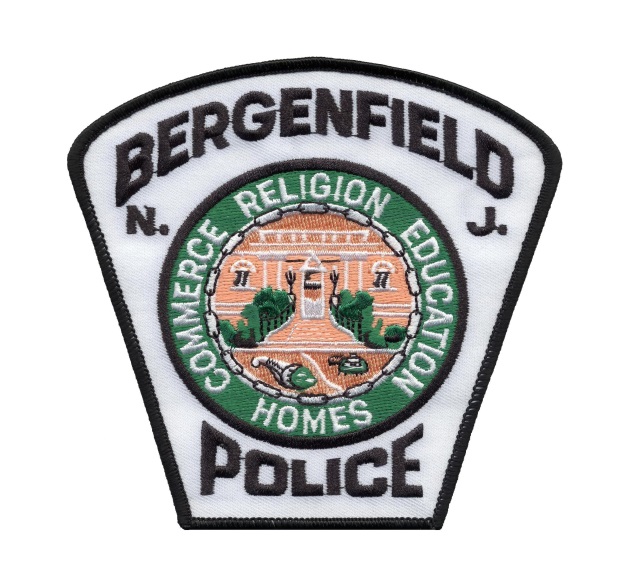 	The Bergenfield Police Department is pleased to announce a Youth Police Academy for 2024.  Applications are being accepted for Class #8.	The academy is a one week “day camp” (Monday-Friday) that is offered to young men and women of Bergenfield who will enter the 8th grade in September 2024.  The academy is free of charge.  	The academy will begin on Monday, August 12, and run through Friday, August 16, 2024.  	The motto of the Bergenfield Youth Police Academy is “Honor-Respect-Dedication.”  The department’s objective is to educate the cadets about public service.  We place strong emphasis on self-respect, respect of others, teamwork and commitment to one’s goals.  We will accomplish our objective by establishing a structured program.  Events will be offered in a fun, informative, interactive, educational and hands on manner.  The format will be similar to the actual police academy cadet experience.	The curriculum will consist of educational activities as well as physical training activities.  The daily programs will include presentations from educators, interaction with county agencies and field trip(s).	The Academy will be held in the Bergenfield area. The program will run from 7:30 am to 3:30 pm hours.  Please keep in mind that there may be modifications of scheduled hours on field trip date(s), however, your child will be notified in advance.  You must be prompt when dropping off and picking up your child.  	Snacks and drinks for cadets will be provided by the Police Department.  However, we cannot accommodate special dietary or nutritional needs.  Cadets will be required to bring a bagged lunch.  Please fill out the enclosed paperwork regarding your child’s dietary and special nutritional needs and or allergies.	Attire:  Each cadet will be provided a uniform.  They are required to be worn from the 1st day of the academy until the completion of the program, including graduation.  It should be noted that these uniforms must be cleaned daily.	Upon completion of the academy, there will be an official graduation ceremony.  Details will be provided.  Cadets and family members are invited to attend the ceremony.	Note:  At any time, the program director may terminate a youth from participating in the academy for non-compliance with the rules as set forth in the paperwork and as given at the parent orientation throughout the Academy.  As such, each parent and cadet should be well acquainted with the requirements.	Attached, please find the required application forms (total of 6 pages) that MUST BE completed and returned to the Bergenfield Police Department, Records Bureau at 198 North Washington Ave Bergenfield, NJ. Applications will only be accepted beginning April 29, 2024 through May 3, 2024 during the hours of 8:00 AM – 4:00 PM.  	The 7 page application must be complete and legible or it will not be accepted.  Please be advised that submission of an application will only be accepted during the permitted days / times and does not guarantee acceptance into the program.  Space is limited to 48 applicants.  If you have any questions, please feel free to contact Captain William Duran at 201-387-4000 x4002 or wduran@bergenfieldnjpd.gov.  All paperwork must be completed and signed where indicated or your child will not be permitted to attend.  Even if your child does not take medication and/or you do not give permission for your child to be dismissed without a parent/guardian, these forms must be completed.Bergenfield Police Department Youth Police Academy2024 RULES AND REGULATIONSRespect yourself and others at all times.Raise your hand if you want to speak.When you are acknowledged, you will stand and respond with “yes sir, no sir, yes ma’am, no ma’am”.Pay attention to the speakerClassroom/class trip disruption will not be toleratedAll participants will follow directions of all police officers or civilian instructors.Do not litter.No foul language.No “horse-play” allowed.Academy t-shirt and shorts are to be worn every day, including the graduation ceremony.  Please wash daily!Stay with your group on field trips.Video games, iPods. etc. are not allowed.No hats! (bring plenty of sunscreen!)A guardian form is required if you are walking home or if someone other than your guardian is picking you up at the end of the day.  See attached form.No smoking!No sagging shorts, shirts must be tucked in.No make-up.No jewelry.Long hair must be worn up (male or female).You are expected to conduct yourself as a lady or gentleman at all times.  Proper decorum is demanded.If a cell phone is brought to the academy, it must be turned off.  There will be no phone calls, emails, and/or texting during the academy. (Parents will be able to contact their children via the police desk in case of a family emergency 201-387-4001)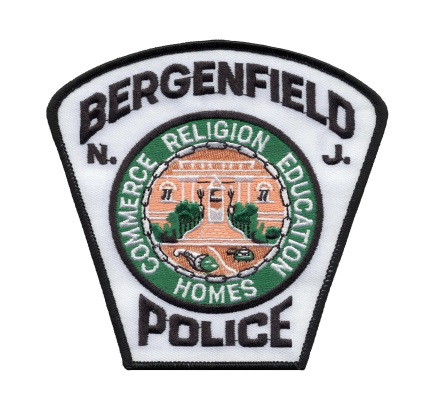 THE FOLLOWING INFORMATION IS REQUESTED OF ALL PROSPECTIVE PARTICIPANTS IN THE BERGENFIELD YOUTH POLICE ACADEMY.  ANY FALSE OR INCOMPLETE INFORMATION COULD EXCLUDE THE APPLICANT FROM PARTICIPATING IN THIS PROGRAM.  YOU MUST PRINT CLEARLY.STUDENT INFORMATION:STUDENT’S NAME:_________________________,        ______________________________                                      (FIRST)			           (LAST)ADDRESS:  _____________________________________________________________________CITY: _______________________________________  STATE:  __________  ZIP:  _______________HOME PHONE: ___________________________  CADET CELL #________________________	DATE OF BIRTH: ____/_____/______    M/F: ________  CADET EMAIL:  ___________________________AGE:  ________  HAVE YOU EVER PARTICIPATED IN A YOUTH POLICE ACADMEY PROGRAM IN THE PAST? :  ___________PARENT/GUARDIAN INFORMATION:PARENT/GUARDIAN:  __________________________ PARENT EMAIL: ___________________________HOME #:  _____________________WORK #:  __________________ CELL #:  _______________________ALTERNATE EMERGENCY CONTACT:  (OTHER THAN PARENT INFORMATION LISTED ABOVE)NAME:  _____________________________  RELATIONSHIP:  __________________________________ADDRESS: ___________________________________ CITY:  __________________________________ HOME PHONE # : ____________________________  CELL #: _________________________________SCHOOL INFORMATION:MUST BE ENTERING MIDDLE SCHOOL GRADE 8 IN SEPTEMBER 2024 TO BE ELIGIBLE FOR THE ACADEMY.NAME OF SCHOOL:  _________________________  CURRENT GRADE:  ______________________________SCHOOL ATTENDING IN SEPTEMBER 2024:________________________________________ADDRESS:  _______________________________________________________________________________CITY:  _________________________________ STATE:  ______________________ ZIP: _________________PRINCIPAL:  ________________________________ GUIDANCE COUNSELOR:  _________________________ALL ADULT SIZES:TEE SHIRT SIZE (PLEASE CIRCLE)     (S)         (M)         (L)         (XL)           (XXL)         (OTHER ________________)GYM SHORT SIZE (PLEASE CIRCLE)     (S)         (M)         (L)         (XL)           (XXL)         (OTHER ________________)OVERSIZE OR UNDERSIZE CLOTHING WILL NOT BE ACCEPTABLE AND THE CADET WILL BE REQUIRED TO SELECT UNIFORMS IN THE CLOSEST SIZE AVAILABLE._________________________________                              _______________________________________(PARENT/GUARDIAN)  PRINT NAME		         (STUDENT)  PRINT NAME_________________________________                              _______________________________________(PARENT/GUARDIAN)  SIGN NAME		        	            (STUDENT)  SIGN NAMEDATE:_________________________________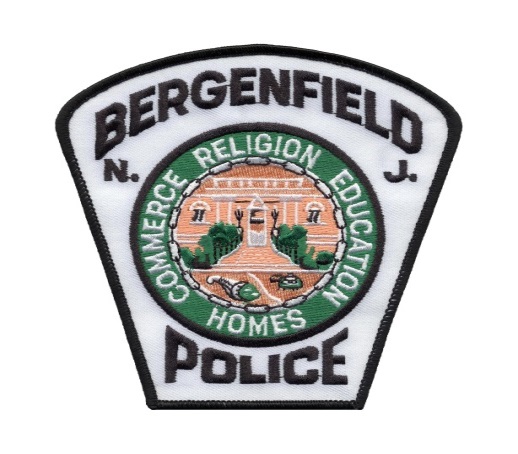 MEDICATIONS		Please list below any prescribed medications that your child is required to take regularly.  Please indicate below whether or not your child will be required to take or carry the medication with him/her during the Youth Police Academy.  Medication must be in original prescribed package.  The Borough Nurse will be on staff during the academy for any medical emergencies.	Please be advised that the youth may be afforded the opportunity to board a boat, ride a horse, and other outdoor activities.  Should you wish your child not to participate in a certain activity or should your child have any special restrictions, please list below.  Include any dietary issues/allergies here also.Name of Youth:  ____________________________________________________________My child:   _____ Does NOT take any prescribed mediation (you must sign the form below)	    _____ DOES take prescribed medication (complete the information below and sign the form)Please list any Medical Conditions: ___________________ _________________________________Please list any medications your child takes:  ______________________________________________Dosage/Administration (times per day):  _________________________________________________Any special needs/restrictions:__________________________________________________________Does your child have any allergies?  (food, medicine, other)____________________________________Will your child need to take medicine during the duration of the Academy? ________________________Will the medication(s) need to be administered by the Borough Nurse OR will your child be made responsible for their own medicine?  _______Borough Nurse       ________CadetParent’s Signature:  ____________________________     Date: ____________________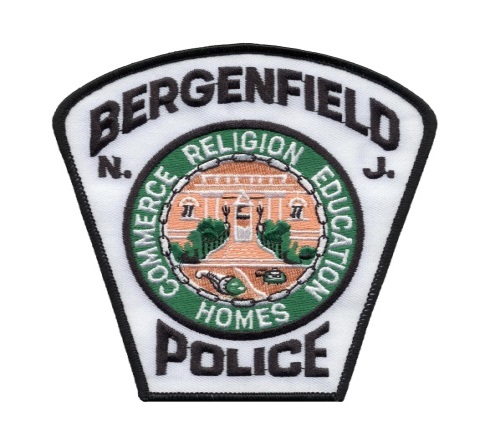 Cadet Name: __________________________________________________________Family Physician:  ________________________ Telephone:_____________________Medical Insurance Information:  please note-we are taking insurance information strictly in case of an emergency.  The Borough has insurance in place, but it is to be used as a secondary insurance after the applicant’s primary insurance.  If an applicant does not have any medical insurance, the Borough insurance will be substituted from secondary to primary insurance.Insurance Carrier:  ________________________________________________________________Insurance ID: _____________________________________________________________________Name of Insurance Policy Holder:  ____________________________________________________Insurance Policy Holder’s DOB:  ______________________________________________________Insurance Policy Holder’s Relationship to the Cadet:  _____________________________________The Bergenfield Borough Nurse, Bergenfield Police Department, Staff and all volunteers are hereby granted permission to secure such medical aid and hospital service, which the Borough employees deem necessary for the person noted on this medical release form, if he/she were to sustain an injury or illness during the Youth Academy Program.  I have indicated all health concerns and medical information that the Borough should be aware of regarding the above state applicant’s physical and mental well-being.  Signature of Parent/Guardian:  _______________________________________________________Date:  ________________BERGENFIELD YOUTH POLICE ACADEMYHold Harmless Agreement2024The undersigned __________________________________, hereby gives permission and authorization 	              		      (PRINT PARENT/GUARDIAN NAME)for my son/daughter ___________________________ , to participate in the Bergenfield Youth Academy                                           (PRINT NAME OF CHILD)including physical training/exercise/sports, all the activities outlined in the calendar of events, as well as transportation to and from said events and consent for photography/videotaping/interviews.  I hereby release and give up any and all claims and rights that I may have now or at any time in the future against the Borough of Bergenfield, the Bergenfield Police Department including their employees, organizers, sponsors, supervisors, participants, officers, agents, volunteers and officials from and against any loss, damage, liability, judgment or demand including attorney fees and defense costs which arise out of injuries to persons, including death, or damage to property caused by that party, his employees, agents or any other person or persons which may result or occur as a result of participation in the Youth Police Academy.  I assume all risks and hazards incidental to such participation. I understand that any physical fitness activity can be potentially dangerous. I have been cleared by a medical doctor of my choice for use of such facilities and to participate in an exercise program. I understand that the Borough of Bergenfield does not provide insurance coverage to any participant for liability, including medical coverage, accidental death or injury.This release shall constitute a release for all claims, including those that I am unaware of, whether the result of negligence or for any other cause.   I am bound by this release and anyone who succeeds my rights and responsibilities, such as heirs or executors, are also bound. This release is made for the benefit of myself and responsibilities under the release.I fully understand and agree with the terms of this release. I am making this release of my own free will and choice and represent that this is a voluntary act on my part.The undersigned further agrees to have their child obey directives of youth academy instructors, police officers or their designees while accompanying said officer.  Additionally, participation in the program can be rescinded at any time during the course of the academy without cause and is the sold and absolute discretion of the police instructors. I hereby attest to having read this document and the calendar of events and acknowledge the understanding thereof._____________________________________                    _____________________________PARENT/GUARDIAN SIGNATURE                                              DATE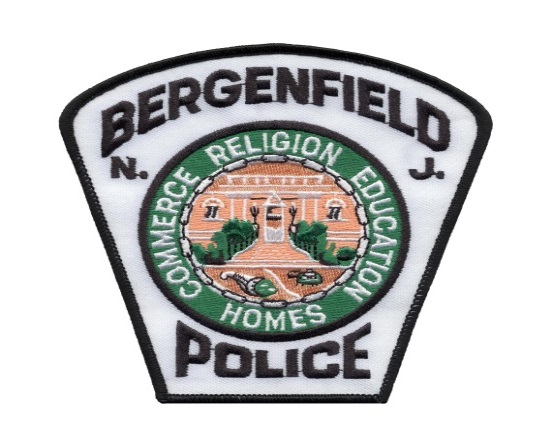 CADET INTEREST FORMTHIS SECTION IS TO BE FILLED OUT BY THE APPLYING CADET.   YOU MUST INDICATE WHAT MOTIVATES YOU TO ATTEND THE ACADEMY OR WHY YOU CAN BENEFIT FROM ATTENDANCE.  ALSO INDICATE IN THE SPACE BELOW ANY COMMUNITY INVOLVEMENT ACTIVITES IN WHICH YOU PARTICIPATED IN THE PAST.  ATTACH ADDITIONAL PAGE(S) IF NECESSARY.__________________________________________________________________________________________________________________________________________________________________________________________________________________________________________________________________________________________________________________________________________________________________________________________________________________________________________________________________________________________________________________________________________________________________________________________________________________________________________________________________________________________________________________________________________________________________________________________________________________________________________________________________________________ __________________________________________________________________________________________________________________________________________________________________________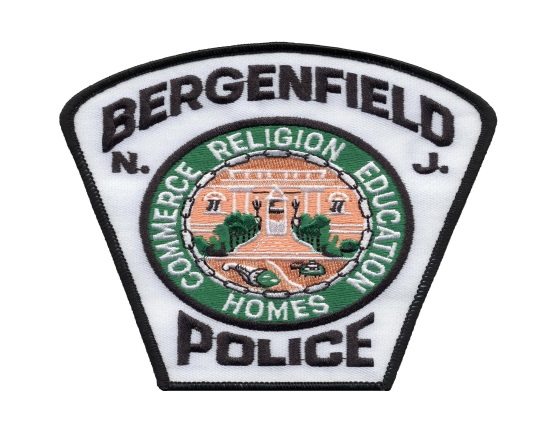 Permission for DismissalCadet Name:  _______________________________________________________________________Will be: __________Picked up by Parent/Guardian (ON TIME!) __________Permitted to Walk Home__________Other (Please Specify)____________________________   	_____________________________Parent/Guardian Print Name	Parent/Guardian Sign Name		_____________________________Date